ЗЛАТНО ЈАГЊЕ, Светлана Велмар ЈанковићПред тобом је прича коју можеш прочитати и/или слушати њен звучни запис, а потом решити е-укрштеницу за наредни час, како бисмо разговарали о делу. Текст, звучна читанка и е-укрштеницаЗадатак за зимски распуст: Представи ову причу или неку другу из „Књиге о Марку“ на посебном папиру А4 формата пратећи следећи план:Назив дела и име аутора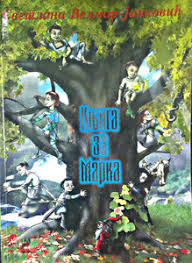 ТемаОсобине главног ликаТвој кратак опис узбудљивог места; шта би урадио/ла на јунаковом месту у неком одлучујућем тренутку...ПорукеУтисци Лепа мисао, цитатИлустрацијаМожда ће, као инспирација за твој рад, послужити цртежи вршњака: Књига Светог Саве.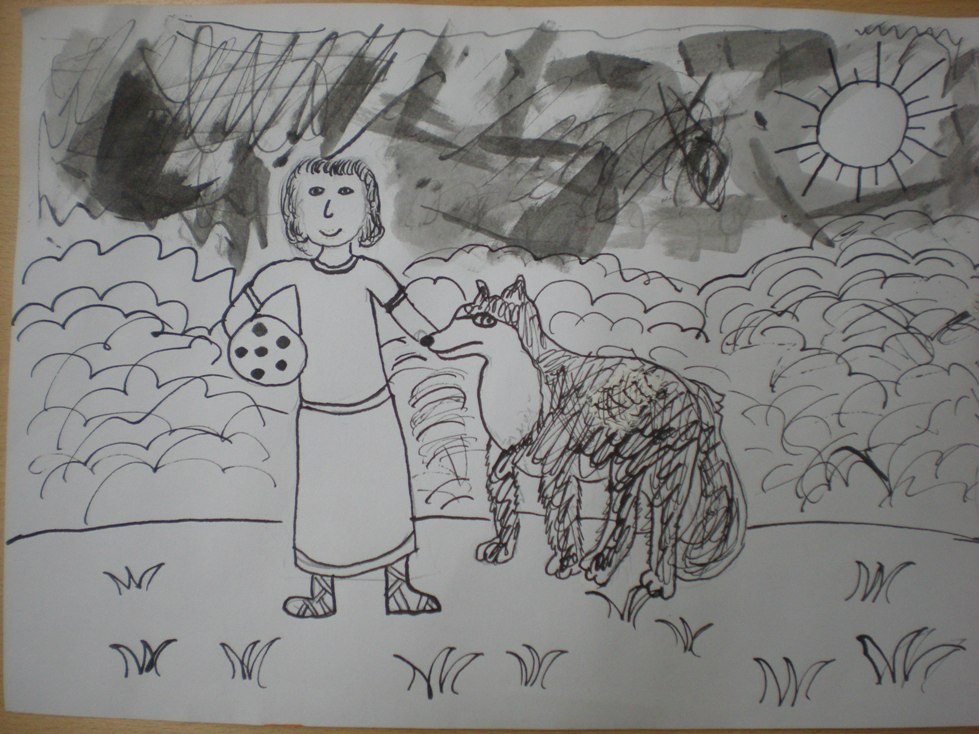 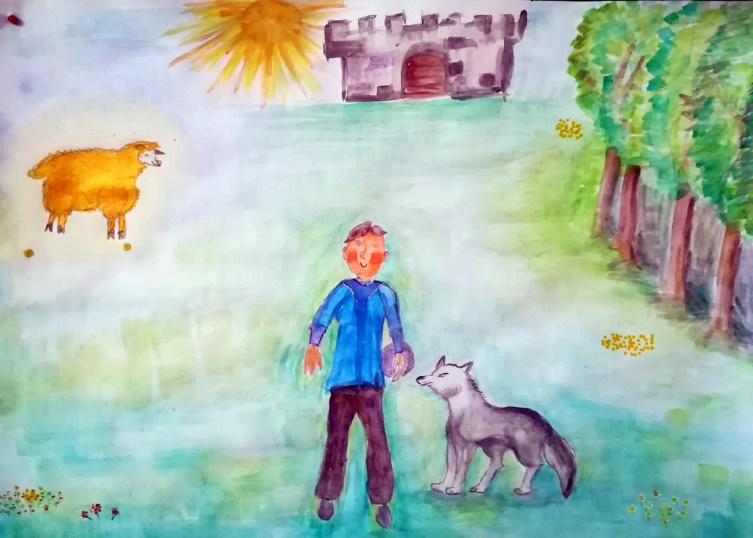 